Learning and Action Plan
 Workbook 4 – Reduce your risk and measure your successThe Community Entrepreneur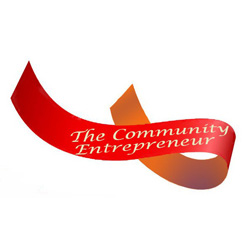 Get That Grant © The Community EntrepreneurCopyrightThis training program is the copyright of The Community Entrepreneur.  It may only be used as a learning resource for the purchaser of the program.  If the purchaser is an organisation (license), the training program can be used by up to three people engaged with the organisation at any one time.  A license must be purchased from The Community Entrepreneur for additional users. The training program cannot be shared or copied to anybody outside of the organisation for which the program was purchased.The material in this training program must not be reproduced, copied or used for any other purpose without the written permission of the copyright owner. Module 4Reduce your risk and measure your successWhy are we taking the time to talk about risk and evaluation plans?  Isn’t it all about what you want to do and how much you want?If it were only so.The higher the amount of funding you ask for, the greater the risk exposure to the funder.  They want to be sure that you will be as minimum a risk to them as possible.  They may ask for your annual report (possibly up to three years).  They may require you to undergo a financial assessment.  They will check your previous performance if they have funded you before.  They are VERY likely to ask about your risk management plan in the funding application criteria.  This may be in the form of a question about risks or they may provide a prescribed risk management form for you to complete.Benefits of a Risk Plan________________________________________________________
________________________________________________________
________________________________________________________
________________________________________________________
________________________________________________________The elements of a good risk plan________________________________________________________________________________________________________________
________________________________________________________
________________________________________________________
________________________________________________________
Common examples of risksWhat would you do to reduce the following risks:Clients/community not interested

Mitigation ________________________________________________________
________________________________________________________
Conflict

Mitigation ________________________________________________________
________________________________________________________

Poor communication

Mitigation ________________________________________________________

________________________________________________________
Project staff leave

Mitigation ________________________________________________________

________________________________________________________

Project not completed on time

Mitigation ________________________________________________________

________________________________________________________

Project budget blow out

Mitigation ________________________________________________________

________________________________________________________
Exercise 11 - Put together a risk plan for your project proposal:EvaluationThe level of and process of evaluation depends on the funding body.  Some prescribe a particular methodology, some require data evidence of performance only. Others may require a third party to carry out an evaluation across the funding program.It is always wise to build in evaluation into your project.Five reasons to evaluate your project:________________________________________________________
________________________________________________________
________________________________________________________
________________________________________________________
________________________________________________________Stages of evaluationBenchmark

________________________________________________________

Formative

________________________________________________________

Summative

________________________________________________________Exercise 12 - Potential focus areas for questions for your project:
Identified need

________________________________________________________

Effectiveness of partnerships

________________________________________________________
Project delivery

________________________________________________________

Social, economic, environmental or cultural impacts

________________________________________________________

Change process

________________________________________________________

Learnings

________________________________________________________
Exercise 13 - Five questions for evaluating your project:________________________________________________________
________________________________________________________
________________________________________________________
________________________________________________________
________________________________________________________


Can you think of more?
Types of evaluation evidence
Quantitative ________________________________________________________________

Qualitative ________________________________________________________________Examples of Evaluation tools
Surveys
Interviews
Focus groups
Participation
Polls
________________________________________________________

________________________________________________________Draft an evaluation plan for your proposed project:

Exercise 14:  Draft a simple evaluation plan for the purpose of your application
Risk and measuring success – SummaryIn this model we have introduced you to incorporating risk planning into your application as well as your plans to evaluate your project.We have covered:Benefits of a Risk PlanThe elements of a good risk planCommon examples of risks
Five reasons to evaluate your projectStages of evaluationPotential focus areas for questionsFive questions for evaluating your projectTypes of evaluation evidencePutting together an evaluation planYou’ve figured out how to avoid what can go wrong and how to measure how successful your project was.  In module 5 let’s now turn to putting quality and trust into your application – on the QT we will show you how to put it all together in such a way that the funder is confident enough to hand over the money.Project Activity/DeliverableRisk(s)Likelihood 
(H, M, L)Impact
(H, M, L)Mitigation 
What is the change, outcome or question you wish to measure?How will you know the change has/has not happened?
(include targets and key performance indicators)How will you measure the change?(consider including benchmark information, ongoing and end of project measurement)What tools will you need to evaluate the project
(eg surveys, interviews, meeting minutes, data)When will you evaluate and who will be responsible for collecting evidence?